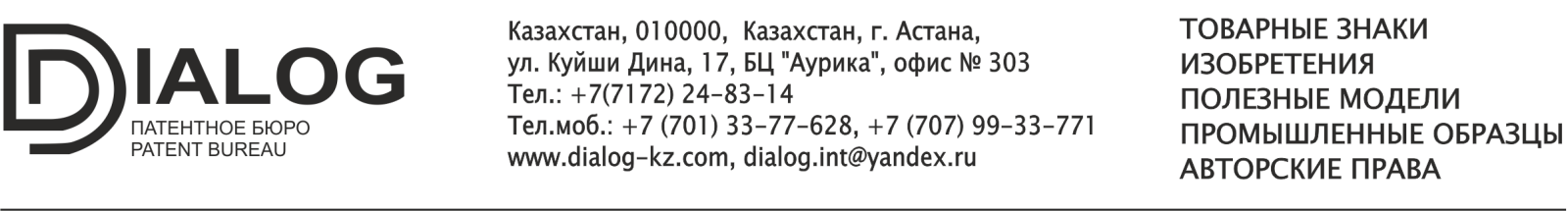 АНКЕТА ДЛЯ ПАТЕНТОВАНИЯ ИЗОБРЕТЕНИЯК настоящей АНКЕТЕ просим приложить:1. Скан-копию удостоверения личности или паспорта автора(-ов);2. Произвольное описание изобретения (включая чертежи, схемы и т.п., если есть);3. Скан-копию Устава, если Вы являетесь субъектов малого или среднего.1Полное наименование (для юр. лиц) или Ф.И.О. (для физ. лиц) заявителя (патентообладателя)2Юридический адрес заявителя (для юр. лиц) или адрес прописки (для физ. лиц)3Почтовый адрес заявителя с индексом, контактные телефоны и e-mail.4Размер субъекта бизнеса, согласно Устава (малый, средний, крупный) (только для юр. лиц)5Банковские реквизиты заявителя, включая БИН,  Должность и Ф.И.О. руководителя организации(только для юр. лиц)6Автор(-ы) изобретения и его адрес прописки7Название изобретения8Известные заявителю/автору сведения об аналогах9Признаки изобретения, которые, по мнению автора(-ов) отличают его от существующих аналогов10Признаки, на которые, по мнению автора(-ов) необходимо сделать акцент